Vizyon Tarihi:   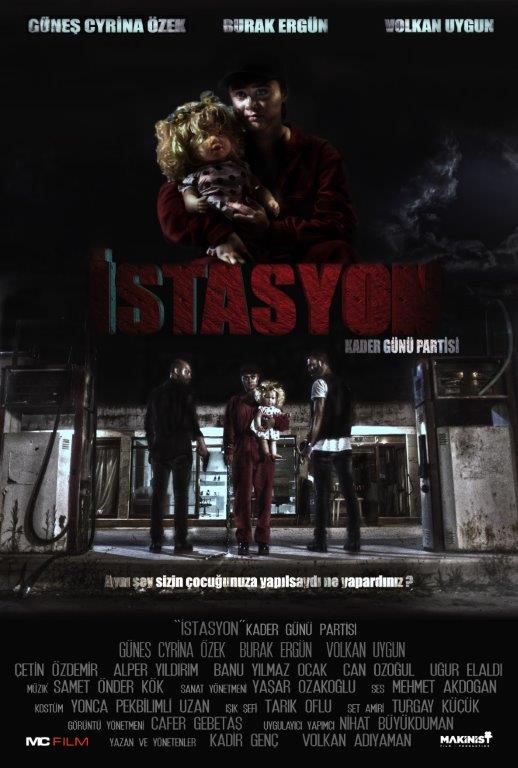 17 Ocak 2020Yapım: Makinist Film Filmin Türü: Gerilim Yönetmen:   Kadir Genç Volkan Adıyaman Senaryo:Kadir Genç Volkan Adıyaman Görüntü Yönetmeni:  Cafer GebetaşMüzik: Samet Önder KökOyuncular:Güneş Cyrina ÖzekBurak ErgünVolkan UygunAlper YıldırımÇetin ÖzdemirBanu Yılmaz OcakCan ÖzoğulKonusu: Kadir Genç ve Volkan Adıyaman’ın yönettiği İstasyon adlı filmde, genç bir kadın olan Hira, kızını bir doğum gününde kaybetmiştir. Yaşadığı büyük acıdan sonra kendisini toparlamayan Hira, akıl hastanesine yatmak zorunda kalır. Acılı kadın kızının katillerini bulup intikam almaya kararlıdır. Katilleri bulmak için araştırmaya başlayan Hira, komiser Servet’ten yardım ister. Kızının doğum gününde izini bulduğu katilleri tek tek istasyona çağıran Hira için artık intikam vakti gelmiştir.